INDICAÇÃO Nº 2117/2019Indica ao Poder Executivo Municipal a realização de estudos visando à instalação de uma lombada na Rua do Algodão, 760 no bairro Cidade Nova, neste município. Excelentíssimo Senhor Prefeito Municipal, Nos termos do Art. 108 do Regimento Interno desta Casa de Leis, dirijo-me a Vossa Excelência para sugerir que, por intermédio do Setor competente, sejam realizados estudos visando a construção de uma lombada, na Rua do Algodão, 760 no bairro Cidade Nova, neste município. Justificativa:Solicitado pelos munícipes, este vereador realizou visita “in loco” e constatou a veracidade dos fatos.Alguns motoristas imprudentes trafegam nesta via em velocidades bem superiores, principalmente no final do período vespertino, momento no qual transitam muitas pessoas vindas do trabalho, crianças vindas das escolas, portanto, colocando em risco a segurança dos munícipes. Plenário “Dr. Tancredo Neves”, em 7 de Junho de 2019.Edivaldo Silva MeiraVereador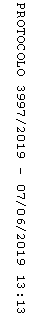 